Proceedings of the Kazan Golovkinsky Stratigraphic Meeting 2021Требования для авторовСтатьи принимаются до 1 августа 2021 года по адресу: urazaeva.m.n@mail.ru (копия на адрес nika_zharinova@mail.ru)Подавая статью, автор подтверждает, что она ранее не была опубликована в открытой печати и не находится на рассмотрении в другом издании. Автор гарантирует, что публикация статьи в данной форме одобрена всеми авторами и организацией, где работа была выполнена. После принятия статьи автор гарантирует, что она не будет опубликована повторно ни на каком языке без письменного согласия издателя.Объем статей 6 страниц А4, включая рисунки и список литературы.
Статьи должны быть оформлены по шаблону (Приложение) и отвечать всем изложенным в нем требованиям.Требования коформлению: Поля: сверху - 4 см, справа и слева - 2,5 см, снизу – 2,7 см.Междустрочный интервал: одинарныйБез абзацного отступа. Шрифт: Times New Roman 12пт Требования к тексту:Текст статьи должен быть структурированным и содержать такие разделы как Abstract, Introduction, Methodology, Results, Discussion, Conclusion, References.Требования к рисункам и таблицам:Рисунки и таблицы размещают под текстом, в котором впервые дана ссылка на них, или на следующей странице. При ссылке на рисунки следует писать слово "Fig." с указанием его номера. При ссылке на таблицы следует писать слово "Table" с указанием ее номера.Оптимальное количество рисунков в одной статье – 3 рисунка.Рисунки должны быть читаемы и дополнять текст статьи.Рисунки могут содержать не более 2-х типов шрифтов (например, Arial и Calibri; Times New Roman и Courier); размер шрифтов должен быть не менее 8 pt.Требования к английскому языку:Перевод должен отвечать общепринятым требованиям к научному английскому языку. Текст на английский язык может быть переведен русскоязычным переводчиком, профессионально владеющим английским языком, но обязательно должен быть проверен носителем языка. В благодарностях к статье необходимо указать ФИО и место работы носителя языка, который проверял текст.О важности проверки теста носителем языка можно прочесть по ссылке https://www.tran-express.ru/perevod-nositelem-yazika Не используйте знаки кириллицы на рисунках, в формулах и т.п. Не используйте кириллические буквы, сходные по написанию с латинскими (у, К, Е, Н, х, Х, А, р, Р, о, О, с, С, м, М, Т). Не используйте знак №.В качестве разделителей целой и дробной части чисел необходимо использовать только точку (в тексте, на рисунках и графиках).Для выделения цитат, названий оборудования, предприятий и т.д. необходимо использовать английские двойные кавычки (" ").Редакционная коллегия оставляет за собой право не принять статьи с плохим переводом! Постарайтесь убедиться в том, что в тексте не содержатся грамматические, орфографические и смысловые ошибки.Авторы, которым сложно самостоятельно подготовить перевод статьи, могут воспользоваться следующими услугами:Перевод + услуги носителя языка + услуги редактора английского текста – 6 000 руб. за текст объемом 10 000 знаков (с пробелами) и 12 000 руб. за текст объемом 20 000 знаков (с пробелами). Услуги носителя языка + услуги редактора английского теста – 3 000 руб. за текст объемом 10 000 знаков (с пробелами) и 6 000 руб. за текст объемом 20 000 знаков (с пробелами).Требования к оформлению Списка литературы:Список литературы составляется в порядке упоминания в тексте статьи. Порядковый номер источника в тексте заключается в квадратные скобки. Примеры оформления источников в списке литературы в тезисах и статьях[1] Strite S and Morkoc H 1992 J. Vac. Sci. Technol. B 10 1237[2] Gusev A A et al 2011 J. Phys.: Conf. Series 291 012052[3] Kurata M 1982 Numerical Analysis for Semiconductor Devices (Lexington, MA: Heath)[4] Kunze K 2003 T-duality and Penrose limits of spatially homogeneous and inhomogeneous cosmologies Phys. Rev. D 68 063517 (Preprint gr-qc/0303038)[5] Milson R, Coley A, Pravda V and Pravdova A 2004 Alignment and algebraically special tensors Preprint gr-qc/0401010[6] Caplar R and Kulisic P 1973 Proc. Int. Conf. on Nuclear Physics (Munich) vol 1 (Amsterdam: North-Holland) p 517[7] Kuhn T 1998 Density matrix theory of coherent ultrafast dynamics Theory of Transport Properties of Semiconductor Nanostructures (Electronic Materials vol 4) ed E SchЁoll (London: Chapman and Hall) chapter 6 pp 173–214Ниже даны ссылки на ресурсы, которые могут помочь в подготовке текста:http://engstroy.spbstu.ru/autors.html https://wos-scopus.com/redaktirovanie-tekstov/ 
http://authorservices.springernature.com/language-editing/ 
http://webshop.elsevier.com/languageservices/languageediting/ 
https://www.proof-reading-service.com/en/scientific-editing/ Обращаем Ваше внимание на то, что для успешной индексации сборника Proceedings в международных базах данных и получения DOI, статьи должны содержать оригинальный материал. В частности, использование своих авторских, но уже опубликованных материалов, должно составлять не более 30 % текста.ПриложениеEarly Triassic conchostracans from the Tiryakh-Kobyume Section (Southern Verkhoyanie, Republic of Sakha (Yakutia))VV Zharinova1, RV Kutygin2 and VV Silantiev11 Kazan Federal University, Kazan, Russia2 Diamond and Precious Metal Geology Institute, Siberian Branch, Russian Academy of Sciences, Yakutsk, RussiaE-mail: vevzharinova@kpfu.ruAbstractConchostracans (Сrustacean) from the Induan deposits of the Tiryakh-Kobyume section (South Verkhoyanie) were studied. We identified seven conchostracan species of five genera: Pseudestheria Raymond, 1946, Сyclotunguzites Novojilov, 1958, Sphaerestheria Novojilov, 1954, Lioestheria Deperet et Mezeran, 1912, Wetlugites Novojilov, 1958. Most of the species identified in the  Tiryakh-Kobyume section (Pseudestheria sibirica, Ps. tumaryana, Ps.kashirtzevi and Sphaerestheria aldanensis) were described in the middle of the last century from the base of the Triassic of the Western Verkhoyanya (Balbuk section). It is necessary to revise these species based on new methodology of conchostracan classification.Keywords: Conchostraca, Early Triassic, Southern Verkhoyanie, biostratigraphy.1. IntroductionConchostracans are small ephemeral crustaceans with a bivalved carapace. They are widespread all around the world and exist in continental basins (ponds, lakes or puddles). Conchostracan eggs are microscopic in size. They are easily transported over long distances by wind or other animals. In addition, conchostracan eggs may quickly shift from biological activity to an anabiotic state in extreme environment.Сonchostracans are one of the best fauna for biostratigraphy and interregional correlations. Some species often appear in Permian and Triassic deposits all around the world and have a narrow stratigraphic range.2. Material and MethodologyThe Permian and Triassic Tiryakh-Kobyume section (thickness is more than 3000 m) is located near the mouth of the Tiryakh-Yuryakh river, the right tributary of the Kobyume river in the Southern Verkhoyanie (Republic of Sakha (Yakutia)). It is stratotype for all formations of the Permian system of the Kobyume structure-facies zone [1]. The upper part of the section consists of the Permian– Privol'nyj (thickness is about 600 m) and Triassic Nekuchan formations (Fm) (thickness is more than 500 m). The outcrop of the lower part of Nekuchan Fm was studied on the right bank of the Kobyume river, 2.5 km downstream from the mouth of the Tiryakh-Yuryakh river [2].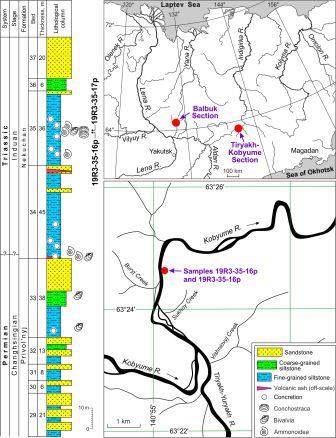 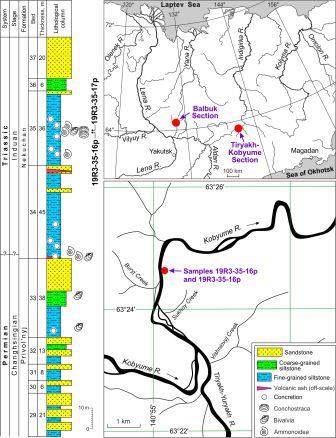 Lower part of Nekuchan Fm is represented by close-grained siltstone with rare interlayers of fine-grained sandstones and numerous carbonate-siliceous concretions (Figure 1). Bed 34 is the lower unit of the Nekuchan Fm. Ceratitida of Otoceras occurs in bed 34. This genus often occurs in the Permian and Triassic transition deposits of Northern Asia and North America [2]. The ash layers are found in the basement of bed 34. Occurrence of the species Otoceras boreale Spath allows to determine the Permian-Triassic boundary in the section in 2.5 m above a basement of bed 34. Numerous carbonate-siliceous concretions from bed 35 includes the remains of ammonoids, conchostracans and bivalves. Ammonoids of the genus Tompophiceras indicate that bed 35 belongs to the Lower Induan.Conchostracans are collected in the Tiryakh-Kobyume section (bed 35, Nekuchan Fm) during field work in 2019. About 150 conchostracan specimens are obtained.Some conchostracan shells are well preserved. Their size ranges from small to medium. Some specimens have possessed shell substance.The optic microscope Zeiss with the digital ocular Zeiss DiscoveryV8 and special software application Zeiss Axio Vision are used during the study of conchostracans. Conchostracan species are determined by using a modern methodology of conchosstracan classification [3]. This method is based on measuring the main parameters of conchostracan shell (size and shape of conchostracan shells, length of dorsal margin, position of the umbo in the horizontal and vertical directions, size of the larval valves, as well as maximal curvatures at the anterior, posterior, and dorsal margins). Results and DiscussionAssemblage includes seven species of conchostracans: Pseudestheria sibirica Novojilov, 1959, Ps. tumaryana Novojilov, 1959, Ps. kashirtzevi Novojilov, 1959, Sphaerestheria aldanensis Novojilov, 1959, Lioestheria ignatjevi Novojilov, 1959, Wetlugites pronus Novojilov, 1958, Cyclotunguzites gutta (Lutkevich, 1938). Holotypes and paratypes of four species (Pseudestheria sibirica, Ps. tumaryana, Ps. kashirtzevi, Sphaerestheria aldanensis) was collected by A.S. Kashirtsev in 1951 on the Balbuk river (right tributary of the Tumara river, Aldan river basin, Western Verkhoyanie), in 18 km higher up the mouth, in the lower part of Triassic. These species were first described by N.I. Novojilov [4, 5]. It is necessary to revise these species based on new methodology (biometry, microsculpture etc.). These species are widespread in the Induan and Olenekian deposits of northern part of Yakutia, Induan deposits of the Volga Region and Pechora Coal Basin [4, 5, 6]. It is worth to remark that V.A. Molin and N.I. Novojilov [5] noted occurrence of species Ps. sibirica and S. aldanensis in Triassic deposits in the basin of the Kobyume river. Unfortunately, the precise locations of these species are still unknown. Species Ps. kashirtzevi and Ps. sibirica were previously found in Indian deposits in the Pechora Coal Basin [6].The species Lioestheria ignatjevi is known from the Lower Triassic sediments (Induan stage) of the Volga Region, South Urals and northern part of Yakutia [5]. Holotype of this species was collected from the Induan deposits of the Volga Region, the Vetluga Basin [4, 5].The species Wetlugites pronus occurs in the Lower Triassic sediments (Induan stage) in the Volga Region and northern part of Yakutia. This species is also reported from the Lower Triassic sediments of the Kobyume river basin [5]. Holotype of W. pronus was sampled in the Induan deposits of the Vyatka river (Volga Basin), in 3 km north of Putyatino village [6, 7].Finding a species of Cyclotunguzites gutta is important for biostratigraphy of the Southern Verkhoyanie. This species is widespread in Induan and Olenekian deposits of northern part of Yakutia and Induan deposits of the Volga Region and Pechora basin [6]. Earlier we found C. gutta in the Lower Triassic deposits (Maltsevo Fm) in the Babii Kamen section (Kuznetsk Coal Basin) [8] and in the Induan deposits of the Pechora basin [6]. Holotype of this species is known from the Induan deposits of Northern European Russian [5, 9].ConclusionConchostracan assemblage in the Tiryakh-Kobyume section contains several species characterized by wide geographic and narrow stratigraphic range. For biostratigraphy, it is essential to study conchostracan from this section because they were found in the same stratigraphic layer with Early Induan ammonoids. The validity of Ps. sibirica, Ps. tumaryana, Ps.kashirtzevi, S. aldanensis must be revised by using new methodology and equipment. AcknowledgmentsWe thank our colleagues, Vladimir I. Davydov, Afanasiy N. Kilyasov, Igor V. Budnikov, for their assistance during the sampling procedures and description of the section. The work is supported by the Russian Science Foundation grant No. 19-17-00178. References[1]	Abramov B S 1974 Stratigrafiya verhnepaleozojskih otlozhenij Yuzhnogo Verkhoyan'ya [Stratigraphy of the Upper Paleozoic sediments in the South Verkhoyansk region] Novosibirsk, Nauka, p 96. (In Russian)[2]	Kutygin R V, Budnikov I V, Biakov A S, Davydov V I, Kilyasov A N, Silantiev V V 2019 Pervye nahodki tseratitov roda Otoceras v Kobyuminskoi zone Uzhnogo Verkhoyaniya, severo-vostok Rossii [First findings of Otoceras (Ceratitida) in the Kobyuma zone of the Southern Verkhoyansk region, Northeastern Russia] Uchenye Zapiski Kazanskogo Universiteta. Seriya Estestvennye Nauki, vol 161, no 4. (In Russian)[3]	Scholze F and Schneider J W 2015 Improved methodology of ‘conchostracan’ (Crustacea: Bran-chiopoda) classification for biostratigraphy Newsl. Stratigr., vol 48, no 3, pp 287–298. doi: 10.1127/nos/2015/0065.[4]	Novozhilov N I 1959 Novye permskie i triasovye Conchostraca iz juzhnoj Belorusii, Priuraliya [New Permian and Triassic Conchostraca from the South Belarus, Ural] Materialy k «Osnovam Paleontologii», Мoskva, vol. 3, pp 84–103. (In Russian)[5]	Molin V А and Novojilov N I 1965 Dvustvorchatye listonogie Permi i Triasa Severa SSSR [Permian and Triassic Bivalved Phyllopods from the North of the USSR] Nauka, p 116 (In Russian)[6]	Zharinova V V and Silantiev V V 2018 About Early Triassic conchostracans of Pechora syneclise. Paleostrat-2018. Moskva, 29-31 yanvarya 2018 g. [Paleostrat-2018. Moscow, January 29–31, 2018]. Moscow, pp 30–31. (In Russian)[7]	Novojilov N I 1950 Recueil D’Articles sur les Phyllopodes Conchostraces. Nauka, p 128. (In French)[8]	Davydov V I, Zharinova V V and Silantiev V V 2019 Late Permian and Early Triassic conchostracans from the Babii Kamen section (Kuznetsk coal basin) Uchenye Zapiski Kazanskogo Universiteta. Seriya Estestvennye Nauki, vol 161, no 2 pp 339–347. doi: 10.26907/2542-064X.2019.2.339-347.[9]	Lutkevich Е М 1938 Triasovye Estheriae iz verkhov Tunguskoj serii [Triassic Estheriae from upper part of the Tunguska Series] Trudy arkticheskogo institute, pp 155–164. (In Russian)